For Sale on Auctions Plus Tuesday 18th November 2014A/C Canonbar Pastoral Company, Nyngan700 1st X EWE LAMBS May/ June ’14 drop, Retallack Bld, from large frame Western bred and S.A. ewes.Located in Bio Security area. Eligible to go to S.A. & QLD.Off shears 5/11/14, plunge dipped and drenched.Tops of the drop.For more information contact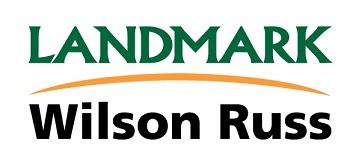 Ashley McGilchrist: 0427 280 773X143 Dubbo St, Warren NSW (02)6847 4702